CVDr. Ashraf Ahmed LashinProf. Emeritus			     Home Address	         Mobile: 00201002161308Shoubra, Faculty of Engineering			                Email: a.lashine@yahoo.comBenha University, EGYPT.				           	              :  ashraff@kku.edu.sa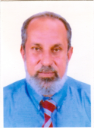 ACADEMIC AND RESEARCH WORK HISTORY10/2015-Present : Associate Prof. Faculty of Engineering, King Khalid University, KSA.3/2012-3/2015  : Associate Prof. Faculty of Engineering, Mechanical Department,         King Khalid University, Abha, Saudi Arabia.3/2012-2/2012    :	 Associate Prof., Shoubra Faculty of Engineering, Mechanical      Department, Benha University, Cairo Egypt.1993-2011         :	 Lecturer, Shoubra Faculty of Engineering, Mechanical Engineering Department, Benha University, Cairo, Egypt.  1987-1993         :	 Assistant Lecturer, Shoubra Faculty of Engineering, Mechanical    Engineering Department Benha university, Cairo, Egypt. 1982-1987       : Demonstrator, Shoubra Faculty of Engineering, Mechanical Engineering Department, Benha, Zagazig University,Cairo, Egypt. 1978-1982   : Demonstrator, Faculty of Engineering, Mechanical Engineering         Department, Zagazig University. 2009-2010      : Visiting Lecturer, Faculty of Agriculture, Cairo University, Cairo, Egypt.2006–2011   : Visiting Lecturer, Faculty of Agriculture, Ain Shams University, Cairo    Egypt.  Academic and research duties in all above positions:Under/Postgraduate teachingProjects SupervisionsCommunities ServicesStudents AdvisingWorkshops and TrainingCourse Development and PreparationEDUCATION and QUALIFICATIONS1993     : Ph.D.  Mechanical Eng. (Power), Zagazig  University, Egypt,  under title of   “WATER DESALINATION USING SOLAR ENERGY”1987     : M.Sc. Mechanical Eng. (Power), Zagazig University, under title of                 	“ENERGY STORAGE IN PARAFFIN WAX”1977     : B.Sc. Mechanical Eng. (Power). Cairo University.             TEACHING COURSESHeat & Mass Transfer.Renewable Energy. Water Desalination.Thermodynamics.	AWAEDED RESEARCHES GRANTSThe best project in mechanical engineering department, King Khalid University, KSA. “Water Desalination Still Combined With Refrigeration System”.The best project in mechanical engineering department, King Khalid University, KSA. “Using Solar Collector Combined With Solar Still”The best research in Faculty of Engineering, King Khalid University, KSA.“A Study of Experimental Trombe Wall Model in Abha Saudi Arabia”.The best project in mechanical engineering department, King Khalid University, KSA. “An Experimental Study of Green House”SUPERVISED POST GRADUATE RESEARCH“Solar Desalination System by Using Parabolic Collector” M.Sc.“Effect of Perforated Leading Edge on Aerodynamics Behavior of Wind Turbine    Blades” Ph.D.    SUPERVISED FINAL-YEAR SENIOR PROJECTS“Using a Refrigeration Unit in a Solar Desalination Still at Abha-Saudi Arabia”.“Using Solar Collector Combined With Solar Water Desalination Still”.“Central Receiver System”.“Enhancement of Solar Desalination System”.“Water Desalination Still Combined With Air Conditioning System”“A Study of Experimental Trombe Wall Model in Abha-Saudi Arabia”.“Improving a Solar Desalination System by Using a Parabolic Trough”.“Enhancement of Solar Desalination Still by Using Parabolic Trough”.“Comparison Between Productivity of Solar Water Desalination Still Combined   With Solar Collector and Solar Still Combined With Photo Voltaic Units”.“An Experimental Study of Green House”.Publication ASHRAF A. LASHIN, HASSAN A. SOLIMAN AND MOH’F. ABD RABBO, “THE USE OF AIR FLOW THROUGH WATER FOR WATER EVAPORATION”, THE 5TH INTERNATIONAL CONFERENCE ON ENERGY AND ENVIRONMENT, VOL. 1, PP 171-181, CAIRO, EGYPT, 1996.M. F. ABD RABBO, M. M. EL-FAWAL, M. BADAWY, AND A. LASHEEN, “ENHANCEMENT OF FORCED CONVECTION DESALINATION”, SECOND INTERNATIONAL WATER THECHNOLOGY CONFERENCE, 28-31 MARCH, ALEXANDRIA, EGYPT, 1997.ZEINAB S. ABDEL-REHIM AND ASHRAF LASHEEN, “IMPROVING THE PERFORMANCE OF SOLAR DESALINATION SYSTEMS”, RENWABLE ENERGY 30, 1955-1971, 16 JANUARY 2005.ZEINAB S. ABDEL-REHIM AND ASHRAF LASHEEN, “EXPERIMENTAL AND THEORITICAL STUDY OF A SOLAR DESALINATION SYSTEM LOCATED IN CAIRO, EGYPT, DESALINATION 217, 52-64- 28 JANUARY 2007.Z. S. ABDEL-REHIM AND ASHRAF LASHINE, “COMPARATIVE ANALYSIS OF HEAT TRANSFER PERFORMANCE FOR VARIOUS FIN GEOMETRIES TO PERFORM THE OPTIMUM HEAT SINK”, CAIRO 11TH INTERNATIONAL CONFERENCE ON ENERGY & ENVIRONMENT, 15-18 MARCH, HURGADA, EGYPT, 2009.ZEINAB S. ABDEL-REHIM AND A. LASHINE, “INTEGRATED SOLAR HEATING SYSTEM FOR THE IN DOOR SWIMMING POOLS IN WITER SEASON APPLIED TO SELECTED EGYPTIAN SITES”, ENGINEERING AND SCIENTIFIC RESEARCH JOURNAL, FACULTY OF ENGINEERING – BENHA UNIVERSITY,  VOL 13, JANWARY, 2011.Z. S. ABDEL-REHIM AND A. LASHINE, “THERITICAL  ِANALYSIS OF PRODUCING COOLING AND POWER USING SOLAR THERMAL ENERGY”, ENGINEERING AND SCIENTIFIC RESEARCH JOURNAL, FACULTY OF ENGINEERING – BENHA UNIVERSITY,  VOL 13, JANWARY, 2011.Z. S. ABDEL-REHIM AND A. LASHINE, “A STUDY OF SOLAR DESALINATION STILL COMBINED WITH AIR CONDITIONING SYSTEM” CAIRO 12TH INTERNATIONAL CONFERENCE ON ENERGY & ENVIRONMENT, 13- 17 MARCH, HURGADA, EGYPT,2011.ZEINAB S. ABDEL-REHIM AND A. LASINE, “PACKED BED-PCM MATERIAL LATENT HEAT THERMAL ENERGY STORAGE SYSTEM” ENGINEERING AND SCIENTIFIC RESEARCH JOURNAL, FACULTY OF ENGINEERING – BENHA UNIVERSITY,  VOL 14, JUNE, 2011.- ASHRAF LASHINE, "HEAT TRANSFER AND FLUID FLOW IN-LINE TUBE BANK USING CFD PREDICTION", ENGINEERING AND SCIENTIFIC RESEARCH JURNAL, FACULTY OF ENGINEERING – BENHA UNIVERSITY, VOL. 17, JULY, 2012.- ASHRAF LASHINE, "CFD INVESTIGATION OFUNDERGROUD CAR PARK VENTILATION WITH DIFFERENT DUCTLESS JET FAN CONFIGURATIONS", ENGINEERING AND SCIENTIFIC RESEARCH JURNAL, FACULTY OF ENGINEERING – BENHA UNIVERSITY, VOL. 17, JULY, 2012.– R. Y. SAKR, H. E. FAWAZ, A. A. LASHINE, "FLOW CHARACTERISTICS AND HEAT TRANSFER FOR IN-PHASE TRAPEZZOID AIR CHANNELS" ENGINEERING AND SCIENTIFIC RESEARCH JURNAL, FACULTY OF ENGINEERING- BENHA UNIVERSITY, VOL. 18, JAN., 2013.– Z. HENDY, M.M. MOSTAFA, M.A ELNONO, A. LASHEEN AND Z.S. ABDEL- REHIM “SOLAR DESALINATION SYSTEM USING PARABOLIC COLLECTOR” MISR JOURNAL AGRICULTURE ENGINEERING VOL. 30 – No. (4) OCTOBER 2013.    – MAHER G. HIGAZY, MOHAMED A. MOAWED, ASHRAF A. LASHIN, OMAR M. ELMOSRATI “AERODYNAMICS ANALYSIS OF A SLOTTED NACA4412 WIND TURBINE AIRFOIL LEADING EDGE USING CFD CASE ONE” ENGINEERING AND SCIENTIFIC RESEARCH JURNAL, FACULTY OF ENGINEERING- BENHA UNIVERSITY, VOL. 26, SEP., 2015.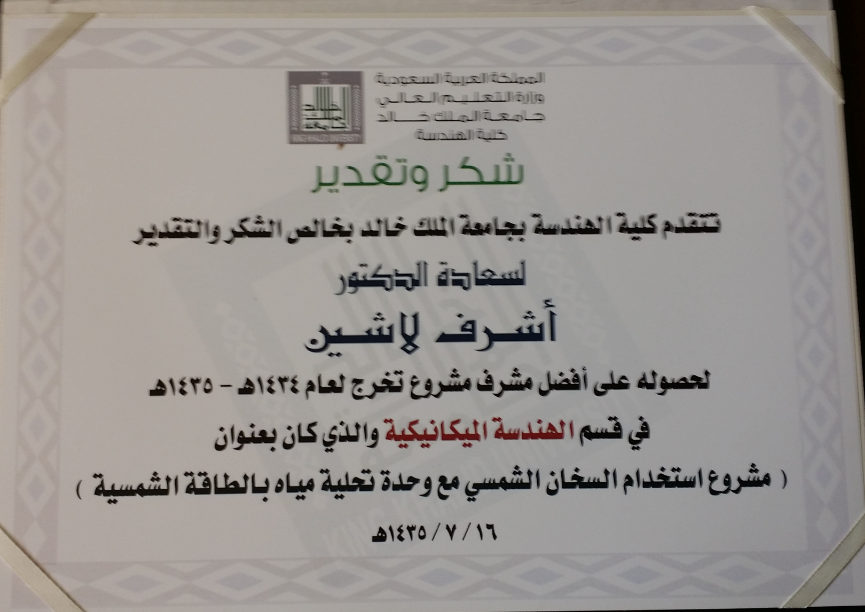 